KLASA: UP/I-361-03/17-06/96URBROJ:2170/1-03-05/1-18-7Mali Lošinj, 31. prosinca 2018. Primorsko-goranska županija, Upravni odjel za prostorno uređenje, graditeljstvo i zaštitu okoliša, Ispostava u Malom Lošinju, na temelju članka 101. stavka 2. Zakona o gradnji („Narodne novine“ broj 153/13, 20/17) povodom zahtjeva kojeg je podnio investitor TD „VODOOPSKRBA I ODVODNJA CRES LOŠINJ“ d.o.o.  Cres, Turion 20/A, OIB: 55232800223, za izdavanje građevinske dozvole, izdaje G R A Đ E V I N S K U   D O Z V O L UDozvoljava se investitoru TD „VODOOPSKRBA I ODVODNJA CRES LOŠINJ“ d.o.o.  Cres, Turion 20/A, OIB: 55232800223, izgradnja kolektora odvodnje otpadnih voda sa crpnim stanicama i vodoopskrbne mreže – područje VELI LOŠINJ, k.č. 591/3 (CS VELI LOŠINJ), 604/2, 604/3, 604/4, 619, 621/1, 621/2, 621/3, 622, 626/6, 626/7, 628/1, 632, 635/1, 635/3, 635/7, 636/1, 636/2, 651/3, 651/8, 651/9, 2946/25, 2961/1, 2966/2, 2967, 2975/2, 2980, 3002, 3007, 3043/2 (CS VALEŠKURA), 3084, 3114/1, 3127, 9657/1, 9657/11, 9658/1, 9658/2, 9658/3, 9659/1, sve k.o. Veli Lošinj, građevine infrastrukturne namjene, 2.skupine, na području grada Malog Lošinja u Primorsko goranskoj županiji, u skladu sa Glavnim projektom zajedničke oznake 2016-AGL C/L-L1, koji je ovjerio glavni projektant Ivan Vozila, mag.ing.aedif., broj ovlaštenja G 4875, iz društva „RIJEKAPROJEKT-VODOGRADNJA“ d.o.o. iz Rijeke, Moše Albaharija 10a, koji je sastavni dio ove građevinske dozvole, a sastoji se od mapa: 1. 	MAPA 1/3 – Građevinski projekt, broj projekta: 15-1037/V/GP-L1 od srpnja 2017. godine, zajedničke oznake projekta: 2016-AGL C/L-L1, koji je ovjerio glavni projektant, Ivan Vozila, mag.ing.aedif., broj ovlaštenja G 4875, iz društva „RIJEKAPROJEKT-VODOGRADNJA“ d.o.o. iz Rijeke, Moše Albaharija 10a;2.	MAPA 2/3 – Elektrotehnički projekt – elektroinstalacija i automatika CS „VELI LOŠINJ“, broj projekta: KS-52/16-GL od vekjače 2017. godine, zajedničke oznake projekta: 2016-AGL C/L-L1, koji je ovjerio projektant, Miroslav Crnić, mag.ing.el., broj ovlaštenja E 2652, iz društva „ESP“ d.o.o. iz Rijeke, Pomerio 11;3.	MAPA 3/3 – Elektrotehnički projekt – elektroinstalacija i automatika CS „VALEŠKURA“, broj projekta: KS-53/16-GL od veljače 2017. godine, zajedničke oznake projekta: 2016-AGL C/L-L1, koji je ovjerio projektant, Miroslav Crnić, mag.ing.el., broj ovlaštenja E 2652, iz društva „ESP“ d.o.o. iz Rijeke, Pomerio 11.Ova dozvola prestaje važiti ako investitor ne pristupi građenju u roku od tri godine od dana pravomoćnosti iste.Investitor je dužan ovom tijelu prijaviti početak građenja najkasnije osam dana prije početka građenja.Važenje građevinske dozvole produžuje se na zahtjev investitora jednom za tri  godine ako se nisu promijenili uvjeti za provedbu zahvata u prostoru određeni prostornim planom, odnosno lokacijskom dozvolom u skladu s kojima je građevinska dozvola izdana.  O b r a z l o ž e nj eInvestitor, trgovačko društvo „Vodoopskrba i odvodnja Cres Lošinj“ d.o.o. iz  Cresa, Turion 20/A, OIB: 55232800223, je zatražio podneskom zaprimljenim dana  27. listopada 2017. godine izdavanje građevinske dozvole za zahvat u prostoru: izgradnja kolektora odvodnje otpadnih voda sa crpnim stanicama i vodoopskrbne mreže – područje VELI LOŠINJ, na k.č. 591/3 (CS VELI LOŠINJ), 604/2, 604/3, 604/4, 619, 621/1, 621/2, 621/3, 622, 626/6, 626/7, 628/1, 632, 635/1, 635/3, 635/7, 636/1, 636/2, 651/3, 651/8, 651/9, 2946/25, 2961/1, 2966/2, 2967, 2975/2, 2980, 3002, 3007, 3043/2 (CS VALEŠKURA), 3084, 3114/1, 3127, 9657/1, 9657/11, 9658/1, 9658/2, 9658/3, 9659/1, sve k.o. Veli Lošinj, infrastrukturne građevine  2. skupine, na području grada Malog Lošinja u Primorsko goranskoj županiji, u skladu sa Glavnim projektom zajedničke oznake 2016-AGL C/L-L1, iz točke I. izreke ove dozvole.Infrastrukturna građevina za koju se izdaje građevinska dozvola, dio je SUSTAVA ODVODNJE OTPADNIH VODA AGLOMERACIJE CRES, MARTINŠĆICA, MALI LOŠINJ I VELI LOŠINJ za prijavu izgradnje vodno-komunalne infrastrukture za sufinanciranje od strane EU.Zahvat u prostoru obuhvaća izgradnju transportnog gravitacijskog kolektora (K-1) otpadnih voda dužine cca 689 m (prihvaća tlačni vod iz CS Veli Lošinj i nastavlja do CS Valeškura), koji je ujedno sastavnim dijelom transportnog sustava Veli Lošinj – Mali Lošinj te izgradnju/rekonstrukciju vodoopskrbnog u ukupnoj dužini od cca 2.170 m.Objekti koji se rekonstruiraju, odnosno grade u sustavu su: crpna stanica CS/MT VELI LOŠINJ, transportna podzemno-nadzemna crpna stanica sa havarijskim ispustom u more (prenamjena postojećeg podmorskog ispusta) i tlačnim vodom TV-1A i TV-1B dužine cca 2×535 m, do spoja na kolektor K1 (gravitacijska dionica Veli – Valeškura), te crpna stanica VALEŠKURA, transportna podzemno-nadzemna crpna stanica sa retencijom cca 45,0 m3 i tlačnim vodom TV-2A I TV-2B dužine cca 2× 536 m, do spoja na planirani sustav Valdarke (od kojeg se sve dalje transportira prema sustavu Mali Lošinj). Rekonstrukcija crpne stanice, odnosno postojećeg mehaničkog predtretmana VELI LOŠINJ obuhvaća ugradnju dva para kanalizacijskih crpki u suhoj izvedbi (režim rada radna + rezervna). Predviđen je jedan par pumpi za zimski režim, karakteristike pojedine crpke Q/H = 10.0 l/s / 45.0 m, snage crpke cca 20 / 18.5 kW te drugi par crpki za ljetni režim, karakteristike pojedine crpke Q/H = 27.0 l/s / 43.0 m, snage crpke cca 39.4 / 37.0 kW. U ljetnom režimu u vrijeme vršne potrošnje predviđa se rad i crpki zimskog i ljetnog režima, obzirom da imaju zaseban tlačni vod tako da je ukupni max. protok CS/MT VELI LOŠINJ jednak 37.0 l/s. U ulaznom prostoru postojeće crpne stanice, iznad ulazne cijevi gravitacije, u postojeći kanal planira se ugraditi nova automatska rešetka kapaciteta 40.0 l/s.Crpna stanica VALEŠKURA obuhvaća ugradnju dva para kanalizacijske crpke u suhoj izvedbi (režim rada radna + rezervna). Predviđen je jedan par pumpi za zimski režim, karakteristike pojedine crpke Q/H = 10.0 l/s / 21.0 m, snage crpke cca 9.9 / 9.0 kW te drugi par crpki za ljetni režim, karakteristike pojedine crpke Q/H = 27.0 l/s / 19.0 m, snage crpke cca 12.3 / 11.0 kW. U ljetnom režimu u vrijeme vršne potrošnje predviđa se rad i crpki zimskog i ljetnog režima, obzirom da imaju zaseban tlačni vod tako da je ukupni max. protok CS VALEŠKURA jednak 37,0 l/s.Priključno - napojni vod sa NN mreže do PMO ormara će odrediti nadležno društvo elektrodistribucije, prema vlastitom tehničkom rješenju napajanja i mjerenja, u skladu s predviđenim opterećenjem i tipizacijom priključnih vodova. Sa sjeverne strane tlačnih vodova paralelno sa vodovodom predviđeno je polaganje zaštitne cijevi PEHD DN 110 mm dužine cca 529 m za elektroenergetsku instalaciju za potrebe napajanja CS VALEŠKURA.Nije predviđena fazna izgradnja. Nije predviđen pokusni rad, a ako se iz nekih razloga ne izvedu svi cjevovodi moguće je uporabiti dio građevine. Uvjet uporabe dijela građevine je da se izvedeni dio kanalizacije može staviti u funkciju.Funkcionalnost sustava pojedinog područja i puštanje u rad uvjetovan je prethodnom izgradnjom sustava na koji se predmetni spaja. Svaka faza izgradnje mora činiti funkcionalnu tehničko-tehnološku cjelinu u pogledu prihvata i pročišćavanja otpadne vode i dispozicije efluenta, u protivnom se ne može staviti u funkciju.U spis je priložena zakonom  propisana dokumentacija i to:  Tri primjerka glavnog projekta iz točke I. izreke građevinske dozvole.Izjava glavnog projektanta da je Glavni projekt izrađen u skladu sa uvjetima određenim Lokacijskom dozvolom, Klasa: UP/I-350-05/16-03/19, Urbroj: 2170/1-03-05/2-17-8 od 12. lipnja 2017. godine, izdanom po Primorsko-goranskoj županiji, Upravnom odjelu za prostorno uređenje, graditeljstvo i zaštitu okoliša, Ispostava u Malom Lošinju, sa Zakonom o gradnji (NN 153/13, 20/17), te odredbama posebnih zakona i propisa, da je projekt usklađen s Prostornim planom uređenja Grada Malog Lošinja ("Službene  novine Primorsko - goranske županije", br. 13/08, 13/12, 26/13, 5/14, 42/14, 25/15, 32/15, 37/15 i 32/16) te da su dijelovi dokumentacije i svi elaborati međusobno usklađeni.Potvrde glavnog projekta javnopravnih tijela u smislu odredbe članka 88. Zakona o gradnji i to: Potvrda o usklađenosti glavnog projekta, Klasa: 361-03/17-02/1254, Urbroj: 376-10-17-2 od 07. ožujka 2017. godine, izdana od Hrvatske regulatorne agencije za mrežne djelatnosti (HAKOM), Zagreb Potvrda glavnog projekta, broj: 401204/6365/17RK od 15. ožujka 2017. godine izdana od „HEP-ODS“ d.o.o., Elektroprimorje Rijeka, Pogon Cres –  Lošinj, Mali Lošinj Potvrda, Klasa: 540-02/17-05/4648, Urbroj: 534-07-2-1-4-8/5-17-2 od 17. ožujka 2017. godine, izdana od Ministarstva zdravstva, Uprave za sanitarnu inspekciju, Sektora županijske sanitarne inspekcije, Službe županijske sanitarne inspekcije, Odjela za Istru i Primorje, Ispostave Rijeka Potvrda na glavni projekt, broj: VIO-03/16-89/4-I od 03. ožujka 2017. godine, izdane od „Vodoopskrba i odvodnja Cres Lošinj“ d.o.o., Cres Vodopravna potvrda, Klasa: 325-01/17-07/0000965, Urbroj: 374-23-1-17-05 od 05. travnja 2017. godine, izdana od Hrvatskih voda, VGO za slivove sjevernog Jadrana, RijekaPotvrda, Klasa: 350-05/16-01/144, Urbroj: 2170-02-06-17-2 od 07. ožujka 2017. godine, izdana od Županijske uprave za ceste PGŽ, Rijeka Potvrda, Broj: 511-09-21/1-1355/2-2017.TS od 06. ožujka 2017. godine, izdana od Ministarstva unutarnjih poslova, Policijske uprave Primorsko-goranske, Sektora upravnih i inspekcijskih poslova, Inspektorata unutarnjih poslova, RijekaPotvrda glavnog projekta, Klasa: UP/I-360-01/17-01/16, Urbroj: 530-04-4-2-2-17-2 od 02. ožujka 2017. godine, izdana od Ministarstva mora, prometa i infrastrukture, Uprave sigurnosti plovidbe, Lučke kapetanije RijekaPotvrda, Klasa: 612-08/16-23/3640, Urbroj: 532-04-02-11/14-17-4 od 07. travnja 2017. godine, izdana od Ministarstva kulture, Uprave za zaštitu kulturne baštine, Konzervatorskog odjela u RijeciDokaz pravnog interesa za izdavanje građevinske dozvole, i to:Prijedlog za nepotpuno izvlaštenje nekretnine k.č. 3084 k.o. Veli Lošinj, podnesen 31. srpnja 2018. godine u Ured državne uprave PGŽ, Služba za imovinsko-pravne poslove, Ispostava Mali Lošinj;Ugovor o pravu služnosti komunalne infrastrukture, broj: VIO-01/17-94/1-I od 23. listopada 2017. godine, sklopljen između Jadranka d.d. i investitora Vodoopskrba i odvodnja Cres Lošinj d.o.o.;Ugovor o osnivanju prava služnosti, Klasa: 944-17/17-01/04, Urbroj: 2213/01-01-17-6 od 25. listopada 2017. godine, sklopljen između Grada Malog Lošinja i investitora Vodoopskrba i odvodnja Cres Lošinj d.o.o.;Suglasnost Hrvatske ceste d.o.o., Klasa: 340-09/2018-10/110, Urbroj: 345-720/310-2018-6/JA od 19.travnja 2018. godine, za radove na izgradnji predmetne građevine na dijelu 604/2, 604/3, 604/4, 619, 621/1, 628/1, 632, 635/1, 635/3, 635/7, 636/1, 636/2, 2961/1, 2966/2, 2967, 2975/2, 2980, 3002, 3007, 3114/1, 3127, 9657/1, 9658/1, 9658/2, 9658/3, sve k.o. Veli Lošinj koje u naravi predstavljaju dio državne ceste DC 100 koja je u nadležnosti upravljanja Hrvatskih cesta d.o.o.;Prijedlog za potpuno izvlaštenje dijela k.č. 3043 k.o. Veli Lošinj za smještaj CS VALEŠKURA, podnesen 07. lipnja 2018. godine u Ured državne uprave PGŽ, Služba za imovinsko-pravne poslove, Ispostava Mali Lošinj;Izvadak iz zemljišne knjige za k.č. 591/3 k.o. Veli Lošinj, broj ZK uloška: 3576, izdan od Općinskog suda u Rijeci, Zemljišnoknjižni odjel Mali Lošinj.Zahtjev je osnovan.U postupku izdavanja građevinske dozvole utvrđeno je sljedeće:U spis je priložena propisana dokumentacija iz odredbe članka 108. stavka 2. Zakona o gradnji.Priložene su propisane potvrde glavnog projekta javnopravnih tijela.Glavni projekt iz točke 1. izreke ove dozvole izradile su ovlaštene osobe,  izrađen je na način koji osigurava njegovu jedinstvenost s obzirom na građevinu za koju je izrađen, izrađen na način da je onemogućena promjena njegova sadržaja odnosno zamjena njegovih dijelova te sa sadržajem i elementima glavnog projekta sukladno odredbama članaka 64. do 73. Zakona o gradnji.Strankama u postupku omogućeno je javnim pozivom da izvrše uvid u spis predmeta, prema odredbi članka 116. stavak 2. Zakona o gradnji, o čemu je sačinjen zapisnik koji prileže spisu. Na uvid u spis  zakazan za dan 05. listopada 2018. godine, stranke se, iako uredno pozvane, pozivu nisu odazvale na uvid u spis predmeta u vrijeme uvida, a ni u roku od osam dana od dana određenog u pozivu sukladno članku 119. stavku 3. Zakona o gradnji. S obzirom na navedeno smatra se da je strankama pružena mogućnost uvida u spis predmeta.Slijedom iznesenoga postupalo se prema odredbi članka 111. Zakona o gradnji, te je odlučeno kao u izreci. Upravna pristojba za opću pristojbu, prema tarifnom broju 1. Uredbe o tarifi upravnih pristojbi („Narodne novine broj“ broj 8/17, 37/17, 129/17), plaćena je u iznosu 70,00 kuna državnim biljezima emisije Republike Hrvatske, koji su zalijepljeni na podnesku i poništeni pečatom ovoga tijela.Upravna pristojba za izdavanje građevinske dozvole  prema Tar. br. 51. stavak 1. točka 1. Tarife upravnih pristojbi koja je sastavni dio Uredbe o tarifi upravnih pristojbi („Narodne novine broj“ broj 8/17, 37/17, 129/17), uplaćena je u iznosu od 12.000,00 kuna, na račun Primorsko goranske Županije-broj računa-IBAN:HR6923400091800008005, model: HR68.UPUTA O PRAVNOM LIJEKU:Protiv ovog rješenja može se izjaviti žalba Ministarstvu graditeljstva i prostornoga uređenja, Zagreb, Ulica Republike Austrije 20, u roku od 15 dana od dana primitka rješenja. Žalba se predaje neposredno ili putem pošte preporučeno Primorsko-goranskoj županiji, Upravnom odjelu za graditeljstvo i zaštitu okoliša, Ispostava Mali Lošinj, Riva lošinjskih kapetana 7, a može se izjaviti i usmeno na zapisnik kod ovog tijela.Upravna pristojba na žalbu plaća se prema Zakonu o upravnim pristojbama („Narodne novine“ br. 115/16) u iznosu od 35,00 kuna, a prema Tarifnom broju 3. Uredbe o tarifi upravnih pristojbi („Narodne novine“ br. 8/17, 37/17, 129/17).  Stranka se može odreći prava na žalbu u pisanom obliku ili usmeno na zapisnik, od dana primitka prvostupanjskog rješenja do isteka roka za izjavljivanje žalbe.                                                                               Stranka može odustati od žalbe sve do otpreme rješenja o žalbi. Protiv ovog rješenja može se izjaviti žalba Ministarstvu graditeljstva i prostornoga uređenja, Zagreb, Ulica Republike Austrije 20, u roku od 15 dana od dana primitka rješenja.    Voditeljica ispostave                                                                   Jadranka Hofmann, dipl.ing.građ.DOSTAVITI:VODOOPSKRBA I ODVODNJA CRES LOŠINJ d.o.o. Cres, Turion 20/A Strankama koje se nisu odazvale objavom na Oglasnoj ploči ovog Upravnog odjelaSpis, ovdje Na znanje: Grad Mali Lošinj, Riva lošinjskih kapetana 7, Mali LošinjNA ZNANJE (po izvršnosti):Hrvatske vode, Vodnogospodarska ispostava za slivno područje Kvarnersko   primorje i otoci, Verdijeva 6/IV, Rijeka, radi naplate vodnog doprinosa,Grad Mali Lošinj, Riva lošinjskih kapetana 7, Mali Lošinj, radi naplate komunalnog doprinosaOBJAVA: Na mrežnim stranicama ovoga Upravnoga tijela, sukladno članku 120. stavak 4. Zakona o gradnji, u trajanju od najmanje 30 dana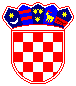 REPUBLIKA HRVATSKAPRIMORSKO-GORANSKA ŽUPANIJA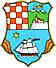 UPRAVNI ODJEL ZAPROSTORNO UREĐENJE,GRADITELJSTVO I  ZAŠTITU OKOLIŠAISPOSTAVA  U MALOM LOŠINJU